Безопасное детство!Безопасность жизнедеятельности детей – одна из самых важных задач каждого родителя. Дети любопытны и не всегда понимают, какие действия могут привести к опасности для их жизни и здоровья. Кто-нибудь из вас задумывался, что такое травматизм? Слово «травма» происходит от латинского слова и в переводе оно означает телесное повреждение при ранении. Повреждения, которые повторяются в определенной группе населения, называются травматизмом. Под детским травматизмом понимается совокупность внезапно возникших повреждений среди детей разного возраста.В Республике Беларусь ежегодно констатируются факты гибели и травматизма детей. От внешних причин в 2022 году погибло 112 детей, в 2016 году – 154 ребенка в возрасте от 0 до 17 лет.На сегодняшний день детский травматизм представляет собой серьезную социальную проблему современного общества, поскольку здоровье детей является одним из важнейших ресурсов развития нашей страны. Отравления, дорожно-транспортные происшествия, проглатывание инородных предметов, выпадение из окон, пожары – это далеко не полный перечень ситуаций, которые могут привести к трагедии. В структуре всего детского травматизма бытовые травмы – самое распространенное явление. На их долю приходится около 70% всех несчастных случаев. Меньше всего травм зарегистрировано у детей первого года жизни, с 2 до 6 лет травматизм увеличивается более чем в 3 раза. Максимальный уровень травматизма отмечается у подростков. ОЖОГИ, НЕОСТОРОЖНОЕ ОБРАЩЕНИЕ С ЛВЖБольше всего неприятностей в квартире случается на кухне. Очень важен личный пример безопасного поведения родителей. Как показывает практика, дети могут получить серьезные травмы из-за неосторожности при использовании ЛВЖ. Вспышки паров бензина, ацетона, бензола, толуола, некоторых спиртов и эфиров периодически становятся причиной возгораний, в результате которых дети попадают в больницу:24 июля 2022 года 5-летняя девочка получила ожоги, играя возле костра у дома в Чашникском районе Витебской области. Во дворе дома семья развела костер. Во время игры девочка подошла к огню и вылила в него содержимое бутылки с горючим веществом. Пламя вспыхнуло, обдало малышку, одежда на ней загорелась. Отец ребенка ликвидировал возгорание. Однако девочка и ее мама, находившаяся рядом, получили ожоги различной степени тяжести. 16 января 2022 года ЧП произошло в аг.Прилуки Минского района. Четырехлетний мальчик получил ожоги. Мальчик с мамой завтракали на кухне. Мама лишь на мгновение оставила сына одного, как вдруг услышала крик сына. Женщина вернулась и увидела, что ее ребенок обжег руку бумажным полотенцем, которое воспламенилось от горящей восковой свечи. С ожогом кисти ребенок был госпитализирован. Стройка, пустыри, карьеры не место для детских игр, а ведь именно их дети часто выбирают для игр. Дети строят лазы и копают траншеи, делают лабиринты и пещеры в песке, скатываются со склона или карабкаются наверх по песчаной горке. Они не понимают той опасности, которая им угрожает. Обрушение грунта происходит моментально. 10 июля 2022 года в деревне Старая Темра Кобринского района Брестской области ребенка засыпало песком в яме, которую выкопали на частном земельном участке. Как позже выяснилось, на окраине деревни 8-летний мальчик на протяжении нескольких дней играл на песочной насыпи и копал яму. Днем песок осыпался. Мальчика под слоем песка обнаружила его сестра. Однако спасти его не удалось, ребенок задохнулся. СОВЕТЫ РОДИТЕЛЯМ ОТ МЧСДорогие родители, именно вы должны побеспокоиться о безопасности своего малыша в доме. Обратите особое внимание на места повышенной опасности:- кухня, ванная комната, места хранения бытовой химии.Никогда не оставляйте в зоне доступности ребенка:- лекарства, бытовую химию, элементы питания, спички, колющие и режущие предметы и прочую мелочь.Опасно:Оставлять ребенка в комнате с открытым окном!Оставлять ребенка одного в воде во время купания!Разрешать ребенку самостоятельно включать и выключать электроприборы!Игра – основной способ обучения детей. Именно играя, ребенок лучше запоминает основные правила. Научите ребенка, как правильно вызывать спасателей:набрать 101,112;сообщить свой адрес;звать на помощь взрослых;назвать свое имя, фамилию, телефон.Берегите себя и своих детей!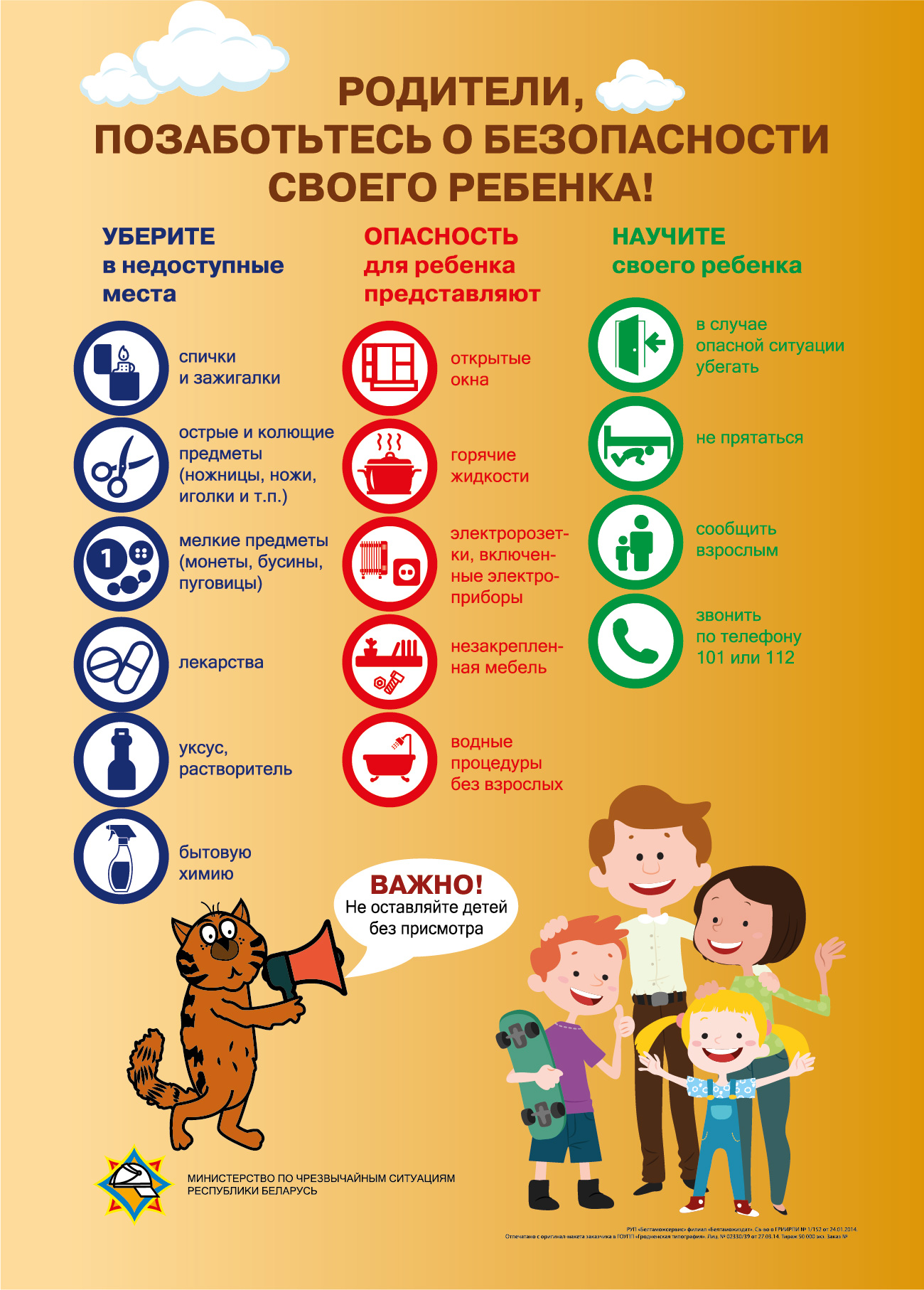 